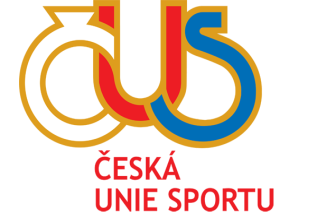 Valná hromada schvaluje Program valné hromady Jednací řád valné hromadyPracovní předsednictvo ve složení: Josef Nejezchleba - řídící Valné hromady, Zdeněk Duda, Jana Rzymanová, Bohumila Dorotíková  Mandátovou komisi ve složení: Jaroslav Čechmánek, Karel Mamula, Miloš JežNávrhovou komisi ve složení: Jan Laštovička, Ingrid Legierská, Radomír KulhánekZprávu o činnosti OS ČUS za období od poslední valné hromady konané 30.11.2017Roční účetní závěrku za rok 2017 se ziskem 45.613,07 KčRozpočet OS ČUS na rok 2018 s náklady i příjmy ve výši 878.200 KčRoční příspěvek TJ/SK pro rok 2019 ve výši 500 Kč	Valná hromada bere na vědomíZprávu mandátové komise Zprávu kontrolní komiseInformaci o plnění Usnesení minulé Valné hromadyPřehled o hospodaření OS ČUS do 31.10.2018Ukončení členství  - na vlastní žádost – JK Vanilla, z.s. , HCO Třinec žáci, dorost, juniořiPřijetí nových TJ/SK – HCO Třinec mládež, z.s., SC Bystřice,  z.s. a AP klub Brušperk z.s.	Valná hromada ukládá	TJ / SKZpracovat a zavézt do IS ČUS rozvahu a výsledovku za rok 2018	     Aktualizovat průběžně v IS ČUS členskou základnu a pasport TVZ         Pečovat o zajištění ochrany osobních údajů členů ve smyslu prováděcích pokynů ČUSHlásit OS ČUS neprodleně změny funkcionářů (předseda, tajemník, hospodář a také provést příslušnou aktualizaci IS – včetně úpravy adres, e-mailů a telefonních čísel	Provést úhradu členského příspěvku nejpozději do 31.3.2019				        VV OS ČUSNadále aktivně pomáhat TJ a SK při přihlašování a zúčtování programů MŠMT, a s těmi TJ a SK, které budou příjemci příspěvku MS KÚ, sepsat smlouvy a dohlížet na správné vyúčtování akce				T: průběžněPrůběžně poskytovat sdruženým subjektům informace a pokyny k zavedení do rejstříku MŠMTPoskytnout přehled o  stěžejních informacích, které TJ/SK mají vyplnit v IS ČUS , aby tento byl funkční	Za správnost členové návrhové komise:	Ing. Jan Laštovička, v.r.		Ing. Ingrid Legierská, v.r.	             	Ing. Radomír Kulhánek, v.r.	